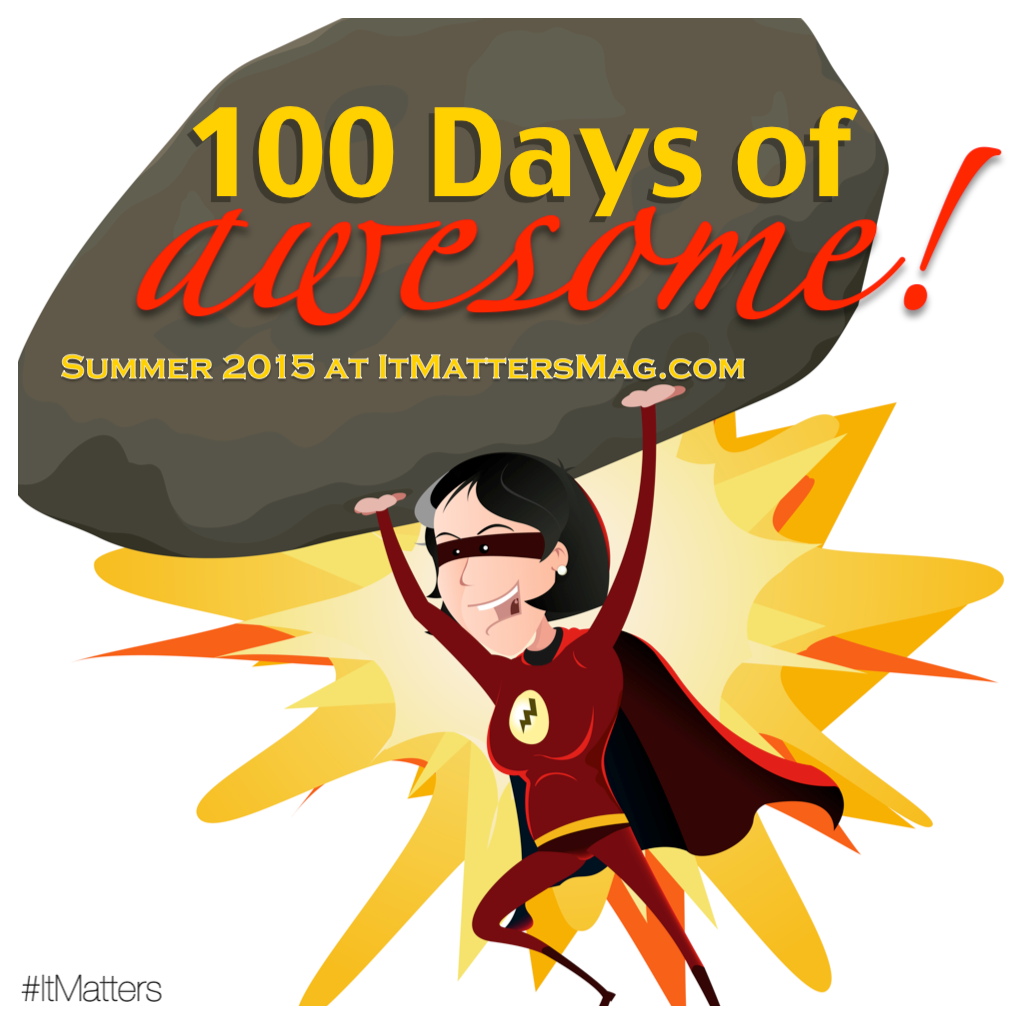 100 Days of Planks!Over the course of 100 days we’ll work our way up from a 20 second plank to a 3:00 minute plank. Stay with the schedule (below) – even the rest days – because each one is important in reaching the overall goal. Here’s why we do planks:Planks strengthen core, arms and shouldersPlanks improve muscle endurancePlanks enhance balanceMuscles used in planks: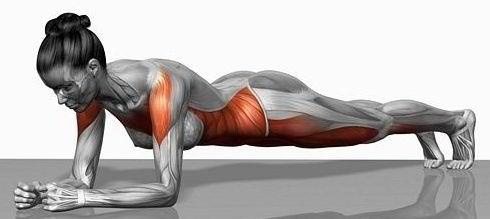 Proper plank form:The basic plank starts in the standard pushup position – face down, hands shoulder-width apart directly below the shoulders, feet together with the weight supported on the toes. Arms should be straight, and the back should be flat; when the plank is performed correctly, the body should appear straight from the head to the heels. To modify, either drop the knees to the floor, or rest on forearms rather than having arms straight. No matter which position you use, engage the abdominal muscles without allowing the chest or gluteus to sag.100 days of planks schedule:MonTuesWedThursFriSatSunWeek 1:20:20Rest:30:30:30RestWeek 2:45:45:45Rest:50:50RestWeek 3:60:60Rest:601:101:10RestWeek 41:101:201:20Rest1:201:251:25Week 5Rest1:251:301:30Rest1:301:35Week 61:35Rest1:351:401:40Rest1:40Week 71:451:45Rest1:451:501:50RestWeek 81:501:551:55Rest1:552:002:00Week 9Rest2:002:052:05Rest2:052:10Week 102:10Rest2:102:152:15Rest2:15Week 112:202:20Rest2:202:252:25RestWeek 122:252:302:30Rest2:302:352:35Week 13Rest2:352:402:40Rest2:402:45Week 142:45Rest2:452:502:50Rest2:50Week 152:553:00